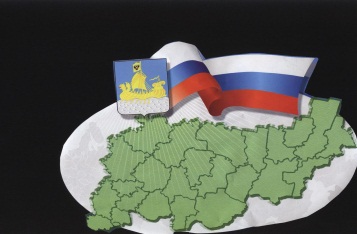                                                           ИНФОРМАЦИОННЫЙ БЮЛЛЕТЕНЬСодержаниеПостановление администрации от 15.04.2021 №24 «О внесении изменений в постановление администрации Сандогорского сельского поселения Костромского муниципального района Костромской области от 11.01.2021 №2 «Об утверждении муниципальной программы «Осуществление дорожной деятельности на территории Сандогорского сельского поселения Костромского муниципального района Костромской области»…………………………………………1Постановление администрации от 15.04.2021 №25 «Об утверждении перечня кодов целевых статей расходов бюджета Сандогорского сельского поселения Костромского муниципального района на 2021 год и на плановый период 2022- 2023 годов»………………………………………………………..5Постановление администрации от 16.04.2021 №26 «О постановке на бухгалтерский баланс и включении в реестр муниципальной собственности Сандогорского сельского поселения земельного участка»……………………………………………………………………………………………………….7*****АДМИНИСТРАЦИЯ САНДОГОРСКОГО СЕЛЬСКОГО ПОСЕЛЕНИЯКОСТРОМСКОГО МУНИЦИПАЛЬНОГО РАЙОНА КОСТРОМСКОЙ ОБЛАСТИПОСТАНОВЛЕНИЕот 15 апреля 2021 года  № 24                                                                      с.СандогораО внесении изменений в постановление администрации Сандогорскогосельского поселения Костромского муниципального района Костромскойобласти от 11.01.2021 №2 «Об утверждении муниципальной программы«Осуществление дорожной деятельности на территории Сандогорскогосельского поселения Костромского муниципального районаКостромской области»В соответствии со статьей 179 Бюджетного кодекса Российской Федерации, Федеральным законом от 06.10.2003 года № 131-ФЗ "Об общих принципах организации местного самоуправления в Российской Федерации", Федеральным законом от 28.06.2014 года № 172-ФЗ "О стратегическом планировании в Российской Федерации", администрация Сандогорского сельского поселения Костромского муниципального района Костромской области ПОСТАНОВЛЯЕТ:1. Изложить муниципальную программу «Осуществление дорожной деятельности на территории Сандогорского сельского поселения Костромского муниципального района Костромской области», утвержденную постановлением администрации Сандогорского сельского поселения Костромского муниципального района Костромской области от 11.01.2021года № 2 «Об утверждении муниципальной программы «Осуществление дорожной деятельности на территории Сандогорского сельского поселения Костромского муниципального района Костромской области» в редакции согласно приложению к настоящему постановлению;2. Настоящее постановление вступает в силу со дня его подписания и подлежит опубликованию.Глава Сандогорского сельского поселения                                     А.А.НургазизовПриложениек постановлению администрацииСандогорского сельского поселенияот 15.04.2021 года № 24МУНИЦИПАЛЬНАЯ ПРОГРАММА«Осуществление дорожной деятельности на территории Сандогорского сельского поселенияКостромского муниципального района Костромской области»Паспорт муниципальнойП Р О Г Р А М М Ы«Осуществление дорожной деятельности на территории Сандогорского сельского поселенияКостромского муниципального района Костромской области»Общие положения Вопрос состояния автомобильных дорог и их ремонта является одной из основных проблем сельского поселения.За последние годы значительно ухудшилось состояние дорожных покрытий автомобильных дорог, расположенных на территории Сандогорского сельского поселения. Одними из основных причин их разрушения являются: длительный срок эксплуатации дорог, увеличение интенсивности движения автотранспортных средств, погодно-климатические условия и ряд других.Существующая дорожная сеть на территории Сандогорского сельского поселения не соответствует темпам автомобилизации, сохраняется высокий уровень физического, морального и экономического износа дорожного покрытия.Большая часть автомобильных дорог требует приведения их в нормативное состояние.Важным фактором жизнеобеспечения населения, способствующим стабильности социально-экономического развития Сандогорского сельского поселения, является развитие и совершенствование сети автомобильных дорог общего пользования.Анализ проблем, связанных с неудовлетворительным состоянием автомобильных дорог, расположенных на территории Сандогорского сельского поселения, показывает необходимость комплексного подхода к их решению, что предполагает использование программно-целевого метода.Программный подход представляется единственно возможным, поскольку позволяет сконцентрировать финансовые ресурсы на конкретные мероприятия Программы.Муниципальная программа включает в себя комплекс скоординированных мероприятий, необходимых для содержания и восстановления первоначальных транспортно-эксплуатационных характеристик и потребительских свойств автомобильных дорог.Исходя из целей муниципальной программы, предусматриваются основные направления ее реализации:развитие и совершенствование автомобильных дорог;своевременное и качественное проведение дорожных работ для повышения уровня безопасности дорожного движения;совершенствование системы организации дорожного движения.Срок реализации программы Реализация Программы рассчитана на 2021-2023 годы.Источники финансирования программыИсточником финансирования Программы являются средства местного бюджета.4. Цели, задачи, целевые показатели и мероприятия по выполнениюмуниципальной программы «Осуществление дорожной деятельности на территорииСандогорского сельского поселения Костромского муниципального района Костромской области»5. Объемы и источник финансирования программыОбъем финансирования Программы по мероприятиям подлежит уточнению при формировании бюджета Сандогорского сельского поселения Костромского муниципального района Костромской области на соответствующий финансовый год.6. Ожидаемые конечные результаты реализации Программы Реализация Программы  обеспечит:- Снижение доли автомобильных дорог общего пользования, не соответствующих нормативным требованиям;- Увеличение доли автомобильных дорог общего пользования, в отношении которых произведен ремонт.*****АДМИНИСТРАЦИЯ САНДОГОРСКОГО СЕЛЬСКОГО ПОСЕЛЕНИЯКОСТРОМСКОГО МУНИЦИПАЛЬНОГО РАЙОНА КОСТРОМСКОЙ ОБЛАСТИП О С Т А Н О В Л Е Н И Еот «15» апреля 2021 года  № 25                                                                                      с.СандогораОб утверждении перечня кодов целевых статей расходов бюджетаСандогорского сельского поселения Костромского муниципального районана 2021 год и на плановый период 2022- 2023 годовВ соответствии с Бюджетным кодексом Российской Федерации, в целях единства бюджетной политики и составления бюджета Сандогорского сельского поселенияадминистрация ПОСТАНОВЛЯЕТ:1. Утвердить перечень кодов целевых статей расходов бюджета Сандогорского сельского поселения Костромского муниципального района Костромской области на 2021 год и на плановый период 2022- 2023 годов:2. Постановление администрации Сандогорского сельского поселения Костромского муниципального района Костромской области от 17.02.2021 года № 11 «Об утверждении перечня кодов целевых статей расходов бюджета Сандогорского сельского поселения Костромского муниципального района на 2021 год и на плановый период 2022- 2023 годов» признать утратившим силу.3. Распространить действие настоящего постановления на правоотношения, возникшие с 01.01.2021 года.4. Контроль за выполнением настоящего постановления возложить на экономиста бухгалтерии администрации Сандогорского сельского поселения Иванову Л.И.5. Настоящее постановление опубликовать в информационном бюллетене «Депутатский вестник».Глава Сандогорского сельского поселения                                                                         А.А. Нургазизов*****АДМИНИСТРАЦИЯ САНДОГОРСКОГО СЕЛЬСКОГО ПОСЕЛЕНИЯ КОСТРОМСКОГО МУНИЦИПАЛЬНОГО РАЙОНА КОСТРОМСКОЙ ОБЛАСТИП О С Т А Н О В Л Е Н И Еот «16 » апреля 2021 года  № 26                                                        с. СандогораО постановке на бухгалтерский баланс и включении в реестр муниципальной собственности Сандогорского сельского поселения объектов недвижимого имуществаВ соответствии с Федеральным законом от 6 октября 2003 года №131-ФЗ «Об общих принципах организации местного самоуправления в Российской Федерации», во исполнение закона Костромской области от 18 июня 2007 года № 174-4-ЗКО «О внесении изменений в Закон Костромской области «О порядке решения вопросов местного значения вновь образованных муниципальных образований со статусом «городское поселение», «сельское поселение» в Костромской области», на основании приказа заместителя министра обороны Российской Федерации от 10.12.2019 года № 1158, передаточного акта от 10.04.2020 года и выписки из ЕГРН о зарегистрированных правах от 13.04.2021 года 	администрация ПОСТАНОВЛЯЕТ:1. Включить в реестр собственности, составляющий муниципальную казну Сандогорского сельского поселения, недвижимое имущество с характеристиками согласно Приложению.2. Главному бухгалтеру Шокшиной Ю.А. отразить операции в бухгалтерском учете. 3. Контроль исполнения настоящего постановления возложить на заместителя главы администрации Сандогорского сельского поселения Набиева Н.А.4. Постановление считать вступившим в силу с момента его подписания.5. Постановление опубликовать в информационном бюллетене «Депутатский вестник» Сандогорского сельского поселения.Глава Сандогорского сельского поселения                                 А.А. НургазизовПриложениек постановлению администрацииСандогорского сельского поселенияот 16.04.2021 г. № 26Перечень имущества, включаемого в реестр муниципальной собственности, составляющего муниципальную казну Сандогорского сельского поселения Бюллетень выходит                                                                        № 14  от  16 апреля 2021  годас 1 июля 2006 годаУчредитель: Совет депутатов Сандогорского сельского поселенияКостромского муниципального района Костромской области.                           Тираж  5 экз.  Наименование программыМуниципальная программа «Осуществление дорожной деятельности на территории Сандогорского сельского поселения Костромского муниципального района Костромской области»ПодпрограммыОтсутствуютРазработчик программы Администрация Сандогорского сельского поселения Костромского муниципального района Костромской областиЦель программыСовершенствование и содержание дорожного хозяйства на территории Сандогорского сельского поселенияЗадачапрограммыПриведение в нормативное состояние автомобильных дорог общего пользованияПеречень основных целевых показателеймуниципальной программы1. Протяженность автомобильных дорог общего пользования, обеспеченных нормативным содержанием, км;2. Протяженность отремонтированных дорог общего пользования, км;3. Протяженность автомобильных дорог общего пользования, оформленных в соответствии с требованиями действующего законодательства, км.Исполнитель программыАдминистрация Сандогорского сельского поселения Костромского муниципального района Костромской областиСрок реализации программы2021-. г.Источник финансирования программыСредства местного бюджета Объем финансированияОбщий объем финансирования за счет средств местного бюджета составляет:2021 год – 1 771 270,00 рублей2022 год – 972 123,00 рублей2023 год –  1 090 572,00 рублейОжидаемые и конечные результаты от реализации программыСнижение доли автомобильных дорог общего пользования, не соответствующих нормативным требованиям;увеличение доли автомобильных дорог общего пользования, в отношении которых произведен ремонт.МероприятиеОтветственный исполнительОбъем финансового обеспечения по срокам исполнения, руб.Объем финансового обеспечения по срокам исполнения, руб.Объем финансового обеспечения по срокам исполнения, руб.МероприятиеОтветственный исполнитель2021 год2022 год2023 годЦель: Совершенствование и содержание дорожного хозяйства на территории Сандогорского сельского поселенияЦель: Совершенствование и содержание дорожного хозяйства на территории Сандогорского сельского поселенияЦель: Совершенствование и содержание дорожного хозяйства на территории Сандогорского сельского поселенияЦель: Совершенствование и содержание дорожного хозяйства на территории Сандогорского сельского поселенияЦель: Совершенствование и содержание дорожного хозяйства на территории Сандогорского сельского поселенияЗадача: Приведение в нормативное состояние автомобильных дорог общего пользованияЗадача: Приведение в нормативное состояние автомобильных дорог общего пользованияЗадача: Приведение в нормативное состояние автомобильных дорог общего пользованияЗадача: Приведение в нормативное состояние автомобильных дорог общего пользованияЗадача: Приведение в нормативное состояние автомобильных дорог общего пользованияЦелевой показатель 1. Протяженность автомобильных дорог общего пользования, обеспеченных нормативным содержанием, кмЦелевой показатель 1. Протяженность автомобильных дорог общего пользования, обеспеченных нормативным содержанием, км15,2315,2315,23Организовать содержание автомобильных дорог общего пользования местного значения Администрация Сандогорского сельского поселения Костромского муниципального района Костромской области1 771 270,00972 123,001 090 572,00Целевой показатель 2. Протяженность отремонтированных дорог общего пользования, кмЦелевой показатель 2. Протяженность отремонтированных дорог общего пользования, км---Провести ремонт дорог общего пользования (подсыпка щебнем)Администрация Сандогорского сельского поселения Костромского муниципального района Костромской области---Источник финансированияОбъем финансирования Программы, руб.Средства местного бюджета2021 год – 1 771 270,002022 год – 972 123,002023 год –  1 090 572,00Наименование целевой статьиКод статьиРасходы на выплаты по оплате труда высшего должностного лица муниципального образования61 0 00 00110Расходы на обеспечение функций высшего должностного лица муниципального образования61 0 00 00190Расходы на выплаты по оплате труда центрального аппарата органа муниципального образования66 0 00 00110Расходы на обеспечение функций центрального аппарата органа муниципального образования66 0 00 00190Расходы на осуществление переданных государственных полномочий Костромской области по составлению протоколов об административных правонарушениях66 0 00 72090Расходы на государственную поддержку в отрасли культуры по Муниципальной программе "Развитие культуры, молодежной политики, спорта и туризма в сельском поселении" на счет средств муниципальных образований79 4 А1 55190Резервный фонд администрации муниципального образования99 0 00 20010Расходы на оплату членских взносов Ассоциации "Совет муниципальных образований Костромской области"99 0 00 22020Содержание имущества, находящегося в казне муниципального образования99 0 00 21000Расходы на исполнение судебных актов99 0 00 22030Обеспечение прочих обязательств муниципального образования99 0 00 22040Подготовка и проведение муниципальных выборов99 0 00 20140Проведение общегосударственного голосования по вопросам одобрения изменений в конституцию Российской Федерации99 0 00 20180Обеспечение прочих обязательств муниципального образования99 0 00 22040Межбюджетные трансферты бюджету муниципального района на осуществление органами местного самоуправления муниципального района полномочий контрольно-счетного органа поселения по осуществлению внешнего муниципального финансового контроля99 0 00 01790Расходы на осуществление первичного воинского учета на территориях, где отсутствуют военные комиссариаты66 0 00 51180Обеспечение первичных мер пожарной безопасности в границах населенных пунктов поселения и осуществление мероприятий по обеспечению безопасности людей на водных объектах, охране их жизни и здоровья99 0 00 23200Расходы по результатам областного конкурса на лучшую организацию работы территориально общественного самоуправления99 0 00 S1040Реализация мероприятий по предупреждению и ликвидации последствий чрезвычайных ситуаций в границах поселения99 0 00 23100Муниципальная программа «Осуществление дорожной деятельности на территории Сандогорского сельского поселения Костромского муниципального района Костромской области»02 0 00 00000Муниципальная программа  «Жилищная инфраструктураСандогорского сельского поселения Костромского муниципального района Костромской области»10 0 00 00000Муниципальная программа «Благоустройство территорииСандогорского сельского поселения Костромского муниципального района Костромской области»06 0 00 00000Муниципальная программа «Комплексное развитие сельских территорий Сандогорского сельского поселения Костромского муниципального района Костромской области на 2020-2025 годы»01 0 00 00000Прочие мероприятия по благоустройству.06 0 00 20240Расходы на осуществление полномочий по организации дорожной деятельности в отношении автомобильных дорог общего пользования местного значения вне границ населенных пунктов в границах Костромского муниципального района Костромской области02 0 00 20300Содержание автомобильных дорог местного значения сельского поселения02 0 00 24010Содержание сети автомобильных дорог общего пользования местного значения за счет средств муниципального дорожного фонда02 0 00 25010Капитальный ремонт и ремонт сети автомобильных дорог общего пользования местного значения за счет средств муниципального дорожного фонда99 0 00 25020Проектирование, строительство, реконструкцию, капитальный ремонт и ремонт автомобильных дорог общего пользования местного значения с твердым покрытием до сельских населенных пунктов, не имеющих круглогодичной связи с сетью автомобильных дорог общего пользования за счет областного и муниципального дорожных фондов99 0 00 S1060Развитие транспортной инфраструктуры01 0 00 L37200Проектирование, строительство (реконструкция), капитальный ремонт и ремонт автомобильных дорог общего пользования местного значения на основе общественных инициатив за счет областного и муниципального дорожных фондов02 0 00 S2140Федеральный проект "Формирование комфортной городской среды"03 0 F2 00000Комплексное развитие сельских территорий (за счет федерального бюджета, бюджета области и муниципальных районов)01 0 00 L576TКомплексное развитие сельских территорий (за счет внебюджетных средств)01 0 00 20770Расходы на осуществление органами местного самоуправления муниципального образования мероприятий по борьбе с борщевиком Сосновского06 0 00 S2250Поддержка отросли культуры (государственная поддержка лучших работников учреждений культуры)07 0 00 L519УПоддержка муниципальных программ формирования современной городской среды03 0 F2 55550Мероприятия по землеустройству и землепользованию99 0 00 20310Межбюджетные трансферты бюджету муниципального района на осуществление органами местного самоуправления муниципального района полномочий по выдаче градостроительных планов, разрешений на строительство, разрешений на ввод объектов в эксплуатацию99 0 00 03790Содержание и текущий ремонт муниципального жилищного фонда99 0 00 20410Капитальный ремонт муниципального жилищного фонда99 0 00 20420Взносы на капитальный ремонт за муниципальный жилищный фонд (в фонд регионального оператора)10 0 00 20430Содержание сетей уличного освещения муниципального образования06 0 00 20210Прочие мероприятия по благоустройству99 0 00 20240Организация сбора и вывоза бытовых отходов и мусора99 0 00 20250Расходы на реализацию проектов развития, основанных на общественных инициативах, в номинации "Местные инициативы", за счет средств заинтересованных лиц99 0 00 20710Расходы на реализацию проектов развития, основанных на общественных инициативах, в номинации "Местные инициативы", за счет средств муниципального образования99 0 00 S1300Организация проведения мероприятий по отлову и содержанию безнадзорных и бродячих животных99 0 00 20270Поддержка муниципальных программ формирования современной городской среды03 0 F2 55550Расходы на обеспечение деятельности (оказание услуг) подведомственных учреждений культуры99 0 00 0059ДРасходы по исполнению требований, содержащихся в исполнительных документах, предусматривающих обращение взыскания на средства учреждений культуры99 0 00 0089ДМежбюджетные трансферты бюджету муниципального района на осуществление органами местного самоуправления муниципального района полномочий по созданию условий для организации досуга и обеспечения жителей сельского поселения услугами организаций культуры99 0 00 00790Пенсии за выслугу лет муниципальным служащим99 0 00 83110Обеспечение условий для развития на территории поселения физической культуры, школьного спорта и массового спорта, организация проведения официальных физкультурно-оздоровительных и спортивных мероприятий поселения99 0 00 29700№ п/пНаименование имуществаМестонахождение имущества Кадастровый номерКадастровая стоимость, руб.Индивидуальные характеристики1234561Земельный участок Относительно ориентира, расположенного в границах участка. Адрес ориентира: Костромская обл., Костромской район, Сандогорское сельское поселение, расположение в/ч 31842+дорога44:07:000000:9280682500Площадь:  1475000кв.м.Категория земель: Земли промышленности, энергетики, транспорта, связи, радиовещания, телевидения, информатики, земли для обеспечения космической деятельности, земли обороны, безопасности и земли иного специального назначенияАдрес издательства:Костромская область,Костромской район, с. Сандогора,ул. Молодежная д.7Контактный телефон(4942) 494-300Ответственный за выпускС.Н.Рабцевич